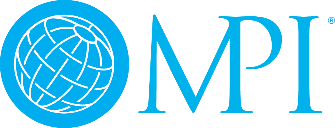 Dear XXX, I wanted to personally reach out to you as the VP of Membership for XXX Chapter.  Your membership is about to expire and there is still time to be part of the most vibrant and diverse meeting and event community in the world! As a member, you have access to an array of benefits including: Professional credentials from resources such as CMM, HMCC and CMPDirect connection to 17,000+ MPI members around the worldExclusive events, networking opportunities and educationAn online jobs board for exploring new career opportunities (or finding new hires)And of course, as part of our chapter, you have endless opportunities to participate in a network of industry professionals just like yourself!  Check out our chapter website for all the upcoming events and activities you can be a part of. Ready to renew? Just login to mpi.org and follow the simple process! You can contact me directly for any questions or concerns. I look forward to seeing you at future chapter meetings. Because when we meet, we change the world. Sincerely, XXX VP of Membership XXX Chapter 
Chapter Contact information 